З декабря 2021 года в группах «Истоки»проведено мероприятие ко «Дню  неизвестного солдата».Дети узнали об исторических обстоятельствах, вследствие которых день Неизвестного солдата назначен на 3 декабря в Российской Федерации.Также узнали, что 8 мая 1967 года на месте захоронения первого праха солдата, открыт мемориал - Могила Неизвестного солдата - и зажжен Вечный огонь, доставленный с Марсова поля. Этот огонь был доставлен в Москву из Ленинграда на бронетранспортере в сопровождении почетного кортежа и группы ветеранов войны, среди которых был Герой Советского Союза Алексей Маресьев. Зажег Вечный огонь в Александровском саду генеральный секретарь КПСС Леонид Брежнев.Посмотрели видеосюжет о том, как в Рязанской области отмечается День Неизвестного солдата.Обучающие зарисовали детали мемориала в городе Москве в Александровском Саду.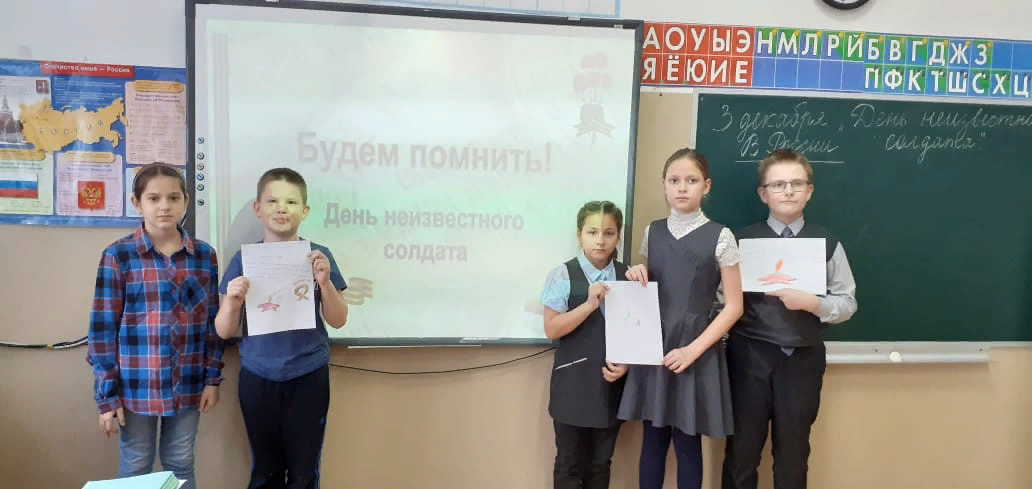 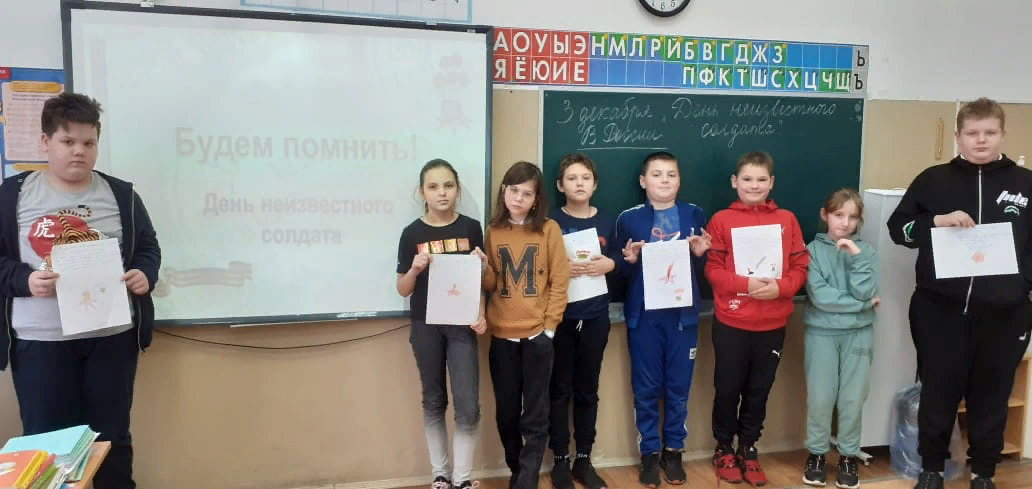 